Dodavatel Rexglas s.r.o.,  potvrdil přijetí objednávky emailem dne 28.12.2018. 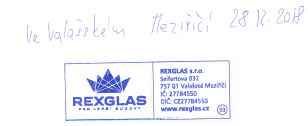 